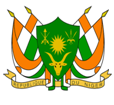 REPUBLIQUE DU NIGERMadame la PrésidenteMa délégation souhaite la chaleureuse bienvenue à la délégation irlandaise et la félicite pour la présentation  de son  Rapport national.Le Niger salue la forte implication des enfants et des jeunes issus de divers milieux dans le processus de l’élaboration de ce rapport, témoignage éloquent de l’importance particulière accordée au développement de la jeunesse par le pays. Le Niger note avec satisfaction que l’Irlande a pu mettre effectivement en œuvre plusieurs recommandations qui lui ont été formulées en 2016, en particulier celle portant sur l’allocation de ressources à l’institution nationale des droits de l’homme et sur la nécessité de garantir son indépendance.Pour conclure, le Niger recommande à l’Irlande d’explorer la possibilité  de ratifier la Convention internationale sur la protection des droits de tous les travailleurs migrants et des membres de leur famille, et lui souhaite plein succès cet examen.Je vous remercie